LOGOPEDSKE VJEŽBE (Nemanja Vukotić, mag.prim.educ.)UČENIK: R.O. (OOS15)DATUM: 22.4.2020.OPIS AKTIVNOSTI:1. SAMOSTALNO HODANJEPROŠEĆITE S UČENIKOM NAJMANJE 10-15 MINUTA PO KUĆI ILI IZVAN KUĆE (U PRIRODI). PUSTITE JU DA SAMOSTALNO HODA, ALI GA USMJERAVAJTE KAMO ŽEITE DA IDE – DAJTE MU UPUTE!2. PLJESKANJE RUKAMANAKON HODANJA – DAJTE MU UPUTE DA PLJEŠĆE RUKAMA. UKOLIKO STE U KUĆI, SLOBODNO PUSTITE I GLAZBU. PLJEŠĆITE ZAJEDNO S UČENIKOM NAJMANJE 5 MINUTA.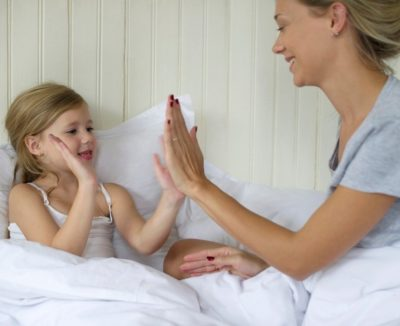 Fotografija preueta s:  https://www.roditelji.hr/tag/pljeskanje/ (14.4.2020.)POHVALITE UČENIKA ZA SVAKI DOBRO OBAVLJENI ZADATAK!